Задача 235 (5 баллов)Ответ: Да, существует. Найдены векторы граней для многогранников, удовлетворяющих условию. Приведены примеры таких многогранников для каждого вектора граней.Решение: Пусть в выпуклом многограннике  вершин,  рёбер,  граней,  – вектор граней, где  – количество -уголных граней. Тогда количество рёбер равно,а из теоремы Эйлера для многранников следуетВ выпуклом угольнике всего   диагоналей. Поэтому суммарное количество диагоналей всех граней равно.Их условия равенства  получаем.                                       (1)Количество диагоналей  выпуклого многранника можно определить, как , а из условия  следует .  Поэтому                                                (2)При фиксированном значении   максимально возможное количество рёбер у многранника с треугольными гранями. В таком многраннике , а . Так что для произвольного выпуклого многранника справедлива оценка,а с учётом (2) получаем , откуда следует . Далее, из условия (1) следует, что . Так что,Откуда .Анализируя неравенство , приходим к оценкам                       (3)хоть и грубым, но достаточно ограниченным для перебора на компьютере.Перебираем неотрицательные значения , в пределах, указанных в (3), и удовлетворяющих условиям (1) и условию (2), записанному в виде.Находим такие векторы граней. В обоих случаях . Перейдём к построению выпуклых многранников с соответствующими векторами граней.Пусть в правильной шестиуголной призме  точки  середины рёбер . Отсекаем от данной призмы треугольные пирамиды . Остаётся двеннадцатигранник  c вектором граней , для которого .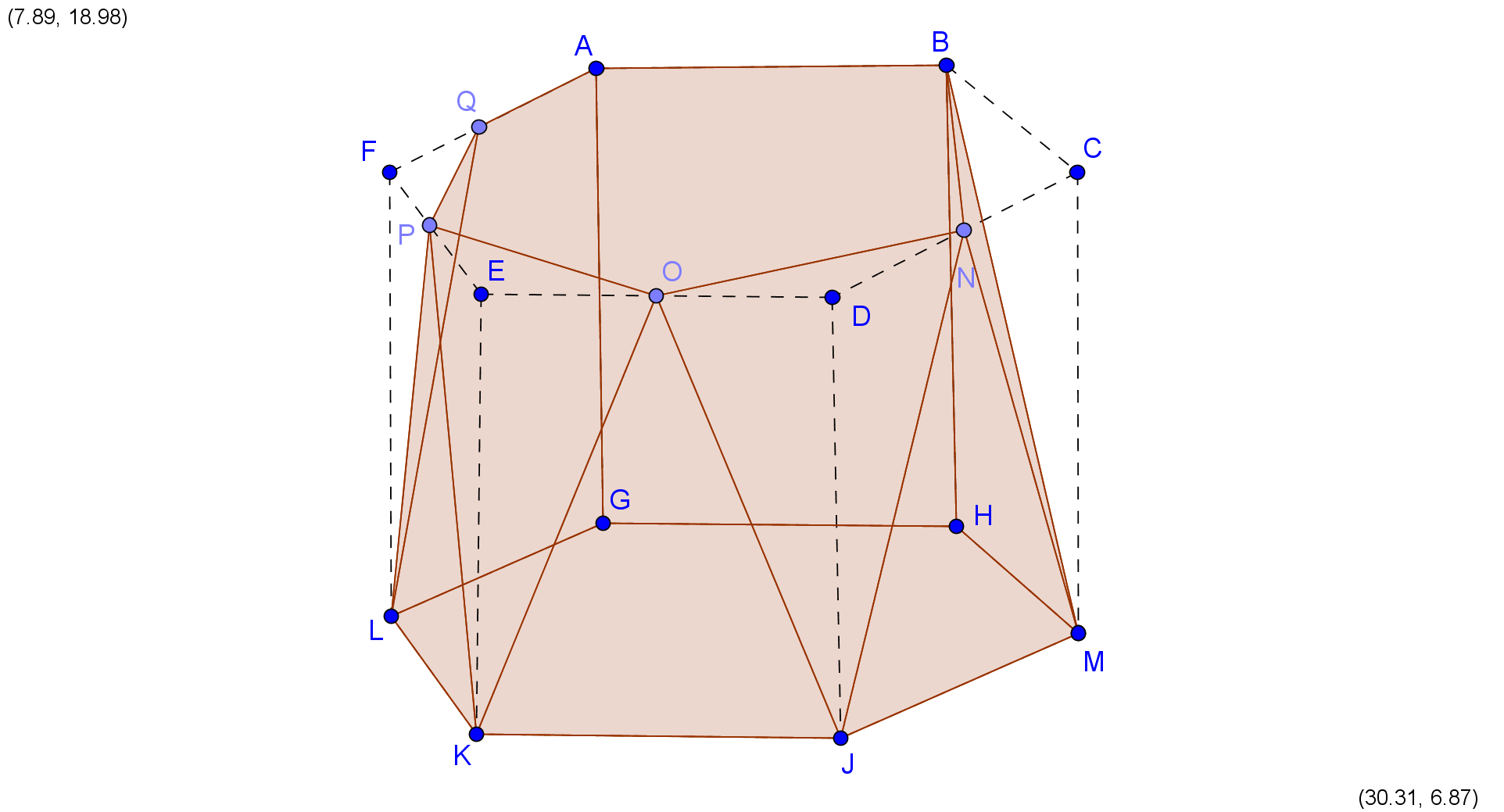 Пусть в кубе  точки  середины рёбер , точки  делят ребро  на равные отрезки, а точки  делят ребро на равные отрезки. Отсекаем от данного куба пирамиды . Остаётся двеннадцатигранник IRQLKOPNFJMC c вектором граней , для которого .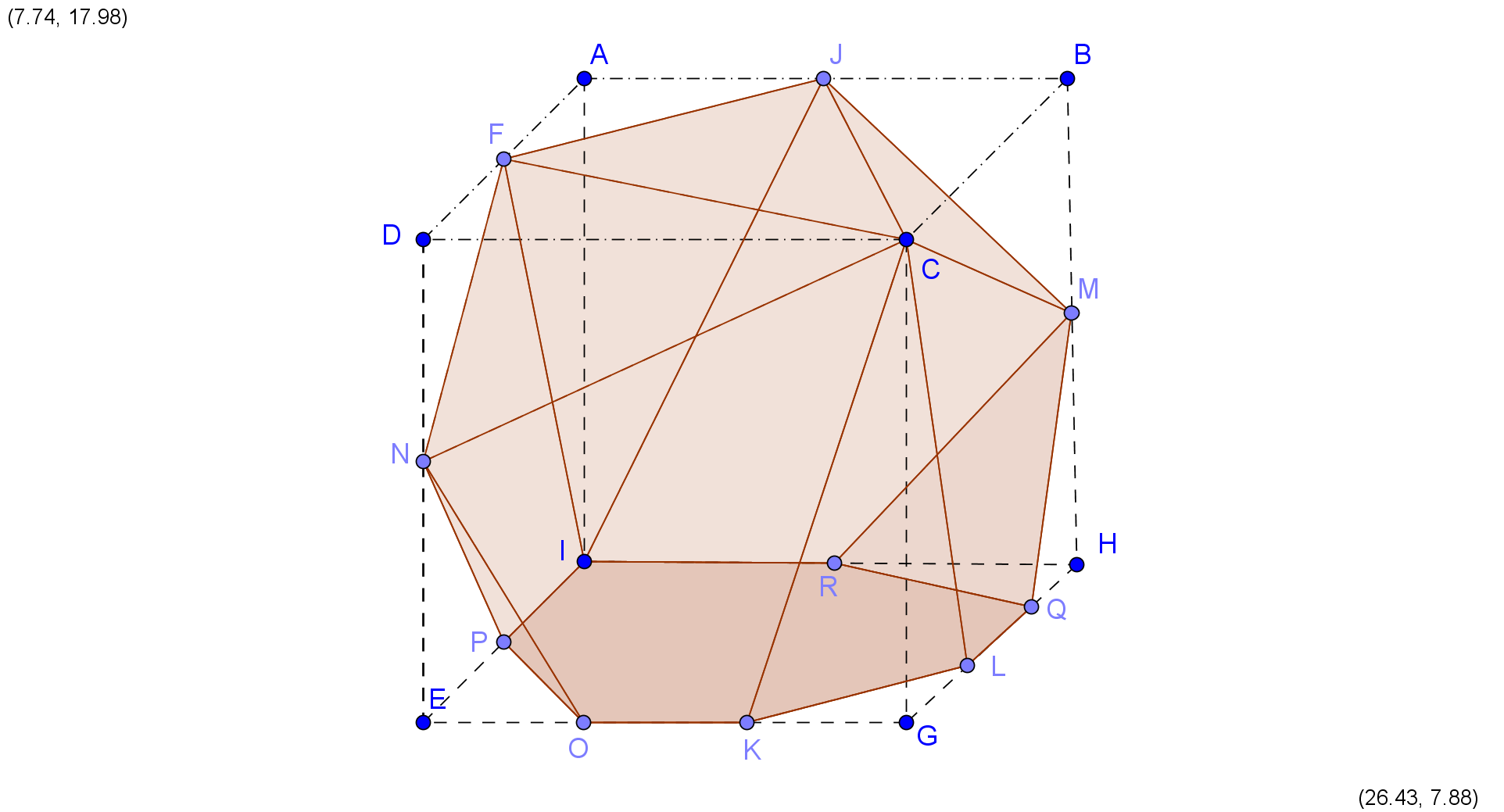 